Dr. Jon Holmen – Superintendent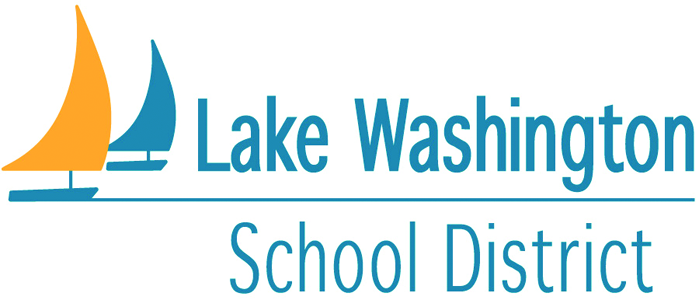 L.E. Scarr Resource Center16250 N.E. 74th StreetRedmond WA. 98073Office: 425-936-1200 • Fax: 425-861-7765July 30, 2020Luke Byram3009 N. 14th StreetTacoma WA 98406253-330-9063lukebyram98406@gmail.comDear Mr. Byram, This letter confirms that the District has received your request on July 30, 2020. Pursuant to RCW 42.17.250 et seq., I acknowledge your request. This letter serves as the response required within five business days by the Public Records Act, RCW 42.56.520.  You are requesting the following:  Please email me a copy of the superintendent's current contract.At this time the District anticipates that it will be able to produce these documents by August 7, 2020.Under the Public Disclosure Act, districts may not charge for locating documents or for inspection. The district will assess a fee of .15 cents per page for any copying. The District will email files to you, and does not anticipate a fee.If you have any questions or concerns, please contact me at 425-936-1110 or via e-mail at meffertz@lwsd.org.Sincerely,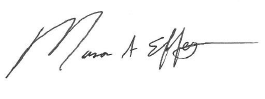 Mason Effertz Records ManagerLake Washington School District